Unit PPL2PC21 (HK93 04)	Prepare, Cook and Finish Basic Vegetable Protein 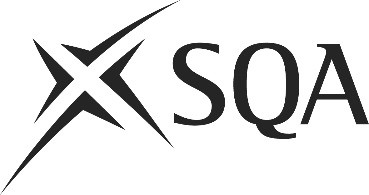 	DishesI confirm that the evidence detailed in this unit is my own work.I confirm that the candidate has achieved all the requirements of this unit.I confirm that the candidate’s sampled work meets the standards specified for this unit and may be presented for external verification.Unit PPL2PC21 (HK93 04)	Prepare, Cook and Finish Basic Vegetable Protein DishesThis page is intentionally blankUnit PPL2PC21 (HK93 04)	Prepare, Cook and Finish Basic Vegetable Protein DishesUnit PPL2PC21 (HK93 04)	Prepare, Cook and Finish Basic Vegetable Protein DishesUnit PPL2PC21 (HK93 04)	Prepare, Cook and Finish Basic Vegetable Protein DishesUnit PPL2PC21 (HK93 04)	Prepare, Cook and Finish Basic Vegetable Protein DishesSupplementary evidenceCandidate’s nameCandidate’s signatureDateAssessor’s nameAssessor’s signatureDateCountersigning — Assessor’s name(if applicable)Countersigning — Assessor’s signature(if applicable)DateInternal verifier’s nameInternal verifier’s signatureDateCountersigning — Internal verifier’s name(if applicable)Countersigning — Internal verifier’s signature(if applicable)DateExternal Verifier’s initials and date (if sampled)Unit overviewThis unit is about preparing, cooking and finishing basic vegetable protein dishes, for example:chillisweet and sour dishesspaghetti bolognaisecottage pieThe unit covers a range of types of vegetable protein and the various preparation and cooking methods associated with this ingredient.Sufficiency of evidenceThere must be sufficient evidence to ensure that the candidate can consistently achieve the required standard over a period of time in the workplace or approved realistic working environment.Performance criteriaScope/RangeScope/RangeScope/RangeWhat you must do:What you must cover:What you must cover:What you must cover:There must be evidence for all Performance Criteria (PC). The assessor must assess PCs 1–8 by directly observing the candidate’s work.For PC 9, if it is not possible to observe both ‘holding’ and ‘serving’, alternative methods of assessment may be used for one of them (i.e. either holding or serving) but the assessor must observe the other.PC 10 may be assessed by alternative methods if observation is not possible.All scope/range must be covered. There must be performance evidence, gathered through direct observation by the assessor of the candidate’s work for:All scope/range must be covered. There must be performance evidence, gathered through direct observation by the assessor of the candidate’s work for:All scope/range must be covered. There must be performance evidence, gathered through direct observation by the assessor of the candidate’s work for:1	Select the type and quantity of vegetable protein and other ingredients required for preparation.2	Check the ingredients meet quality and other requirements.3	Choose the correct tools and equipment required to prepare, cook and finish the vegetable protein.4	Use the tools and equipment correctly when preparing, cooking and finishing the vegetable protein dish.5	Prepare the ingredients to meet the requirements of the vegetable protein dish.6	Cook the ingredients to meet the requirements of the vegetable protein dish.7	Ensure the vegetable protein dish has the correct flavour, colour, texture and quantity.8	Finish and present the vegetable protein dish to meet requirements.9	Ensure the vegetable protein dish is at the correct temperature for holding and serving.10	Store any cooked vegetable protein dishes not for immediate use in line with food safety regulations.three from:(a)	soya(b)	Quorn(c)	seitan(d)	firm tofu(e)	soft tofusix from:(f)	soaking(g)	washing(h)	boiling(i)	braising(j)	steaming(k)	deep frying(l)	stewing(m)	straining(n)	roasting(o)	baking(p)	frying(q)	sautéing two from:(r)	garnishing(s)	saucing(t)	presenting1	Select the type and quantity of vegetable protein and other ingredients required for preparation.2	Check the ingredients meet quality and other requirements.3	Choose the correct tools and equipment required to prepare, cook and finish the vegetable protein.4	Use the tools and equipment correctly when preparing, cooking and finishing the vegetable protein dish.5	Prepare the ingredients to meet the requirements of the vegetable protein dish.6	Cook the ingredients to meet the requirements of the vegetable protein dish.7	Ensure the vegetable protein dish has the correct flavour, colour, texture and quantity.8	Finish and present the vegetable protein dish to meet requirements.9	Ensure the vegetable protein dish is at the correct temperature for holding and serving.10	Store any cooked vegetable protein dishes not for immediate use in line with food safety regulations.Evidence for the remaining points under ‘what you must cover’ may be assessed through questioning or witness testimony.Evidence for the remaining points under ‘what you must cover’ may be assessed through questioning or witness testimony.Evidence for the remaining points under ‘what you must cover’ may be assessed through questioning or witness testimony.Evidence referenceEvidence descriptionDateDatePerformance criteriaPerformance criteriaPerformance criteriaPerformance criteriaPerformance criteriaPerformance criteriaPerformance criteriaPerformance criteriaPerformance criteriaPerformance criteriaPerformance criteriaPerformance criteriaPerformance criteriaPerformance criteriaPerformance criteriaPerformance criteriaPerformance criteriaPerformance criteriaPerformance criteriaPerformance criteriaPerformance criteriaPerformance criteriaPerformance criteriaPerformance criteriaPerformance criteriaPerformance criteriaPerformance criteriaPerformance criteriaPerformance criteriaEvidence referenceEvidence descriptionDateDateWhat you must doWhat you must doWhat you must doWhat you must doWhat you must doWhat you must doWhat you must doWhat you must doWhat you must doWhat you must doWhat you must doWhat you must doWhat you must doWhat you must doWhat you must doWhat you must doWhat you must doWhat you must doWhat you must doWhat you must doWhat you must doWhat you must doWhat you must doWhat you must doWhat you must doWhat you must doWhat you must doWhat you must doWhat you must doEvidence referenceEvidence descriptionDateDateWhat you must doWhat you must doWhat you must doWhat you must doWhat you must doWhat you must doWhat you must doWhat you must doWhat you must doWhat you must doWhat you must doWhat you must doWhat you must doWhat you must doWhat you must doWhat you must doWhat you must doWhat you must doWhat you must doWhat you must doWhat you must doWhat you must doWhat you must doWhat you must doWhat you must doWhat you must doWhat you must doWhat you must doWhat you must doEvidence referenceEvidence descriptionDateDate11122233344455566677788999101010Evidence referenceEvidence descriptionDateScope/RangeScope/RangeScope/RangeScope/RangeScope/RangeScope/RangeScope/RangeScope/RangeScope/RangeScope/RangeScope/RangeScope/RangeScope/RangeScope/RangeScope/RangeScope/RangeScope/RangeScope/RangeScope/RangeScope/RangeScope/RangeScope/RangeScope/RangeScope/RangeScope/RangeScope/RangeScope/RangeScope/RangeScope/RangeScope/RangeEvidence referenceEvidence descriptionDateWhat you must coverWhat you must coverWhat you must coverWhat you must coverWhat you must coverWhat you must coverWhat you must coverWhat you must coverWhat you must coverWhat you must coverWhat you must coverWhat you must coverWhat you must coverWhat you must coverWhat you must coverWhat you must coverWhat you must coverWhat you must coverWhat you must coverWhat you must coverWhat you must coverWhat you must coverWhat you must coverWhat you must coverWhat you must coverWhat you must coverWhat you must coverWhat you must coverWhat you must coverWhat you must coverEvidence referenceEvidence descriptionDateaabccdeefgghiijkklmmnooppqrrstKnowledge and understandingKnowledge and understandingEvidence referenceand dateWhat you must know and understandWhat you must know and understandEvidence referenceand dateFor those knowledge statements that relate to how the candidate should do something, the assessor may be able to infer that the candidate has the necessary knowledge from observing their performance or checking products of their work. In all other cases, evidence of the candidate’s knowledge and understanding must be gathered by alternative methods of assessment (eg oral or written questioning).For those knowledge statements that relate to how the candidate should do something, the assessor may be able to infer that the candidate has the necessary knowledge from observing their performance or checking products of their work. In all other cases, evidence of the candidate’s knowledge and understanding must be gathered by alternative methods of assessment (eg oral or written questioning).Evidence referenceand date1The advantages of using vegetable protein for some customers2How to check vegetable protein and other ingredients meet dish requirements3What quality points to look for in vegetable protein4Why and to whom you should report any problems with the vegetable protein or other ingredients5The correct tools and equipment to carry out the required preparation methods6How to carry out each of the preparation, cooking and finishing methods according to dish requirements7Why it is important to use the correct techniques, tools and equipment when preparing, cooking and finishing vegetable protein dishes8The correct temperatures for vegetable protein dishes and why these temperatures are important9How to check and adjust a vegetable protein dish to make sure it has the correct colour, flavour, texture quantity and finish10The correct temperatures and conditions for holding and serving vegetable protein dishes11The correct temperatures and procedures for storing vegetable protein dishes not for immediate use12Healthy eating options when making vegetable protein dishesEvidenceEvidenceDate123456Assessor feedback on completion of the unit